Planning Guide and Tool: Advocacy with Leaders on Behalf of SurvivorsThis planning guide is intended to help a GBV team consider the appropriateness, as well as the approach, of engaging leaders to advocate on behalf of individual survivors of GBV. Guidance is organized into three steps: 1 Reviewing safety and ethics, 2. Planning for the meeting, and 3. During the meeting.The planning tool that follows this guidance may help GBV teams further organize their ideas and plans. While this tool is designed to help teams prepare for challenging discussions related to supporting individual survivors, GBV teams may use the tool to organize themselves ahead of any meeting with leaders that involves advocacy, or an “ask”.Advocacy with Leaders on Behalf of Survivors: Planning GuideReview safety and ethics before a GBV team member engages in direct advocacy:Advocacy is based on expressed wishes of survivor, including selection of leaderGBV team member is clear on the survivor’s wishes, including what information you can share with leaderSurvivor is receiving ongoing GBV case management/ psychosocial support servicesGBV team member feels safe and comfortable meetings with the leader for this purpose. This type of engagement shouldn’t be required of staffGBV team member has access to direct supervisor and ability to report any threats, etc.Plan for the meeting with a leader:Ensure safety and ethical criteria are metAgree on team member/ representative to engage leader, considering preparedness and appropriate profileDiscuss approach with supervisor/ colleagues Clarify and prioritize “asks” for leader Consider leader’s interests in the case Identify common ground Identify positive contributions of leader to highlight during the meeting Discuss actions taken in similar cases to prepare for likely reactions and possible risks and consequences Collect information, including relevant facts about the case and related forms of GBV (see Fact Sheets on different forms of GBV) Organize and review key points, emphasizing common ground, appealing to facts, and focusing on “asks” Practice greetings, key messages, positive communication Request a meeting, as appropriate. If dropping by, be sure to select good time (not during meals, prayers, etc.) Plan transportation as needed to arrive on time Plan to wear respectful clothingDuring the meeting with a leader:Greet and exchange pleasantriesExplain the purpose of your visit and why you have sought their supportListen. The leader may be eager to share feelings and opinions about a case. Exercise patience, listen to concerns, and acknowledge their feelings without argument.Acknowledge leader’s interests and positive contributionsShare concerns, drawing on key points. Listen to leader’s response and/or concernsAppeal to leader’s interests and your mutual concern for the survivorExplore the potential of “asks”/ requested actions together. Adopt a joint problem-solving approach Keep your focus on the survivor and the case at hand; don’t be distracted by broader or other issues that may be raised Don’t press for an immediate decision if this is not needed If the leader is very angry or resistant, or if any threats are made, thank them for their time and quickly end the meetingSummarize points of agreement and next steps Share any final thoughts that you would like the leader to consider Express appreciation for leader’s time and consideration Share contact information and plan for follow-up, as relevantAdvocacy with Leaders on Behalf of Survivors: Planning ToolSummary of Issues and RequestEthics & SafetyPurposeEngaged community leader/s: ______________________________________________________Leader’s Interests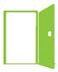 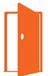 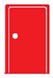 Key Points for DiscussionPrepare for Potential ChallengesCommunication Style